Sons of Italy, Roma Lodge #1573 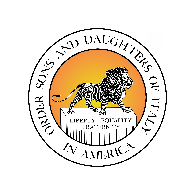 Scholarship Rules and InformationTo be Eligible to Apply for the Roma Lodge Scholarship:Student must be a high school senior graduating from high school in 2023Student must be a current member in good standing of the Roma Lodge for at least 2 years Student must have a cumulative GPA of 3.0 or higherMust complete and return application and essayMust submit two distinct letters of recommendation  The two letters of recommendation must contain the following:  The name of the applicant, comments on the applicant's character and abilities and an opinion of his/her ability to profit from a college education.  (A parent or close relative cannot be considered as a reference).  The name and occupation of each person writing a letter of recommendation is required.  Each letter must be signed.  Letters of recommendation must also be postmarked by March 1st.Must submit a copy of current school transcripts by March 1 deadline. Must submit a recent 4x6 color photograph of yourselfIF ANY OF THE ABOVE ITEMS ARE MISSING FROM YOUR APPLICATION PACKET AFTER MARCH 1, YOUR APPLICATION WILL NOT BE CONSIDERED.  IT IS APPLICANT'S RESPONSIBILITY TO VERIFY TRANSCRIPTS HAVE BEEN SUBMITTED PRIOR TO MARCH 1 DEADLINE.INSTRUCTIONSScholarship application and all required material pertaining to it must be sent to:Melissa Watkins, Scholarship Chair1982 N Belmont Road Exeter CA. 93221mdepaoliwat@gmail.comApplications and/or accompanying documents postmarked after March 1st will not be considered.  All material provided must be on 8 1/2" x 11" paper and current applications must be used or will not be accepted.  Applicants will be notified by March 30. Recipients are asked to attend the May meeting (Date 5/8/2023) of the Roma Lodge to receive their scholarship recognition. We understand that seniors have a very busy May/June but we HIGHLY ENCOURAGE you to attend. More information about the event will be provided once you are notified. If selected to receive a scholarship, recipients must submit a transcript/report card of quarter/semester grades, for at least 12 units, from the college of their choice to the Scholarship Chairperson before the scholarship funds will be awarded.  Scholarship must be claimed within the first academic year following the award.    Additional Information:Awards are made based on scholastic achievement, career goals, leadership skills, Roma Lodge participation and financial need. The amount of the scholarship will be up to $1500. The scholarship amount and the number of scholarships to be given is determined by the scholarship committee and may or may not change each year based on eligibility.  All information requested on the application must be postmarked on or before March 1.  You will be notified by mail of application results by March 30.